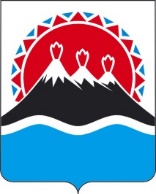 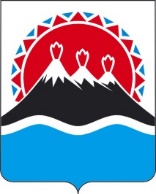 Р А С П О Р Я Ж Е Н И Е ПРАВИТЕЛЬСТВАКАМЧАТСКОГО КРАЯг. Петропавловск-КамчатскийВнести в приложение к распоряжению Правительства Камчатского края от 27.12.2021 № 649-РП «Об утверждении Плана мероприятий по содействию развитию конкуренции в Камчатском крае на 2022-2025 годы» (далее – «дорожная карта») следующие изменения:в строке 6 раздела 1 «Перечень ключевых показателей (сфер, товарных рынков) для развития конкуренции в Камчатском крае на 2022-2025 год»:в графе 7 цифру «38» заменить цифрой «40,0»;в графе 8 цифру «38,2» заменить цифрой «40,0»;в строке 21 раздела 1 «Перечень ключевых показателей (сфер, товарных рынков) для развития конкуренции в Камчатском крае на 2022-2025 год»:в графе 5 цифру «40» заменить цифрой «90»;в графе 6 цифру «40» заменить цифрой «90»;в графе 7 цифру «40» заменить цифрой «90»;в графе 8 цифру «40» заменить цифрой «90»;в строке 22 раздела 1 «Перечень ключевых показателей (сфер, товарных рынков) для развития конкуренции в Камчатском крае на 2022-2025 год» в графе 4 цифру «72,3» заменить цифрой «74,6»;в строке 25 раздела 1 «Перечень ключевых показателей (сфер, товарных рынков) для развития конкуренции в Камчатском крае на 2022-2025 год»:в графе 6 цифру «60» заменить цифрой «75»;в графе 7 цифру «60» заменить цифрой «75»;в графе 8 цифру «20» заменить цифрой «75»;в строке 26 раздела 1 «Перечень ключевых показателей (сфер, товарных рынков) для развития конкуренции в Камчатском крае на 2022-2025 год»:в графе 6 цифру «80» заменить цифрой «100»;в графе 7 цифру «80» заменить цифрой «100»;в графе 8 цифру «30» заменить цифрой «100»;в строке 29 раздела 1 «Перечень ключевых показателей (сфер, товарных рынков) для развития конкуренции в Камчатском крае на 2022-2025 год»:в графе 4 цифру «88» заменить цифрой «50»;в графе 5 цифру «88» заменить цифрой «50,1»;в графе 6 цифру «88» заменить цифрой «50,2»;в графе 7 цифру «90» заменить цифрой «50,3»;в графе 8 цифру «90» заменить цифрой «50,4»;в строке 30 раздела 1 «Перечень ключевых показателей (сфер, товарных рынков) для развития конкуренции в Камчатском крае на 2022-2025 год»:в графе 4 цифру «83,8» заменить цифрой «88,5»;в графе 5 цифру «83,9» заменить цифрой «88,5»;в графе 6 цифру «84,0» заменить цифрой «88,5»;в графе 7 цифру «84,1» заменить цифрой «88,5»;в графе 8 цифру «84,2» заменить цифрой «88,5»;в строке 4.2. раздела 2 «Системные мероприятия»: в графе 7 цифру «1» заменить цифрой «2»;в графе 8 цифру «1» заменить цифрой «0»;в графе 9 цифру «1» заменить цифрой «0»;в строке 4.7. раздела 2 «Системные мероприятия»:в графе 6 цифру «1» заменить цифрой «0»;в графе 7 цифру «1» заменить цифрой «3»;в графе 8 цифру «1» заменить цифрой «0»;в графе 9 цифру «1» заменить цифрой «0»;в строке 8.1. раздела 2 «Системные мероприятия» графу 10 изложить в следующей редакции «Министерство образования Камчатского края»;в строке 6.1. раздела 3 «Мероприятия, направленные на достижение ключевых показателей развития конкуренции на товарных рынках Камчатского края»:в графе 6 цифру «16,7» заменить цифрой «37,97»;в графе 7 цифру «16,9» заменить цифрой «38,0»;в графе 8 цифру «16,9» заменить цифрой «40,0»;в графе 9 цифру «17,0» заменить цифрой «40,0»;в строке 7.3. раздела 3 «Мероприятия, направленные на достижение ключевых показателей развития конкуренции на товарных рынках Камчатского края» в графе 9 цифру «159» заменить цифрой «150»;в строке 10.2. раздела 3 «Мероприятия, направленные на достижение ключевых показателей развития конкуренции на товарных рынках Камчатского края»:в графе 6 цифру «10» заменить цифрой «60»;в графе 7 цифру «14» заменить цифрой «63»;в графе 8 цифру «18» заменить цифрой «66»;в графе 9 цифру «20» заменить цифрой «70»;в строке 10.3. раздела 3 «Мероприятия, направленные на достижение ключевых показателей развития конкуренции на товарных рынках Камчатского края»:в графе 6 цифру «47» заменить цифрой «63»;в графе 7 цифру «48» заменить цифрой «64»;в графе 8 цифру «49» заменить цифрой «65»;в графе 9 цифру «50» заменить цифрой «66»;в строке 25.1. раздела 3 «Мероприятия, направленные на достижение ключевых показателей развития конкуренции на товарных рынках Камчатского края»:в графе 7 цифру «60» заменить цифрой «75»;в графе 8 цифру «60» заменить цифрой «75»;в графе 9 цифру «60» заменить цифрой «75»;в строке 26.1. раздела 3 «Мероприятия, направленные на достижение ключевых показателей развития конкуренции на товарных рынках Камчатского края»:в графе 7 цифру «80» заменить цифрой «100»;в графе 8 цифру «80» заменить цифрой «100»;в графе 9 цифру «80» заменить цифрой «100».[Дата регистрации]№[Номер документа]О внесении изменений в приложение к распоряжению Правительства Камчатского края от 27.12.2021 № 649-РП 
«Об утверждении Плана мероприятий по содействию развитию конкуренции в Камчатском крае на 2022-2025 годы»Председатель Правительства Камчатского края[горизонтальный штамп подписи 1]                 Е.А. Чекин